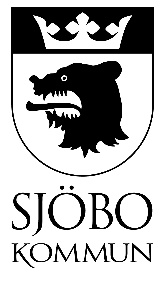 Ansökan om tillstånd för tobaksförsäljning
Enligt 5 kap 3 § lag om tobak och liknande produkter (2018:2088)BILAGA 1 TILL ANSÖKAN OM FÖRSÄLJNINGSTILLSTÅND FÖR TOBAK Enligt 5 kap. 3 § lag om tobak och liknande produkter (2018: 2088)BILAGA 2 TILL ANSÖKAN OM FÖRSÄLJNINGSTILLSTÅND FÖR TOBAKEnligt 5 kap. 3 § lag om tobak och liknande produkter (2018: 2088)BILAGA 3 TILL ANSÖKAN OM FÖRSÄLJNINGSTILLSTÅND FÖR TOBAKEnligt 5 kap. 3 § lag om tobak och liknande produkter (2018: 2088)Efter inkommen ansökan kommer begäran att göras om utdrag från Skatteverk, kronofogdemyndigheten och polisen.SÖKANDESÖKANDEBolagets namnOrganisationsnummerBolagets gatuadressPostnummer och postortFaktureringsadress (om annan än ovan)Postnummer och postortMobilnummerE-postadressWebbsida varifrån tobaksvaror säljs (gäller dig som ska bedriva internethandel)Webbsida varifrån tobaksvaror säljs (gäller dig som ska bedriva internethandel)Vid frågor om ansökan vill vi helst bli kontaktade viaVid frågor om ansökan vill vi helst bli kontaktade via  e-post                              Telefon                       Brev  e-post                              Telefon                       BrevBehandling av personuppgifter – allmän information. Sjöbo kommun ansvarar för behandling av dina personuppgifter i enlighet med EU:s dataskyddsförordning (2016/679). Läs mer om hur Sjöbo kommun hanterar personuppgifter på https://www.sjobo.se/kommun-och-politik/paverka-och-overklaga/sa-har-behandlar-vi-dina-personuppgifter.htmlBehandling av personuppgifter – allmän information. Sjöbo kommun ansvarar för behandling av dina personuppgifter i enlighet med EU:s dataskyddsförordning (2016/679). Läs mer om hur Sjöbo kommun hanterar personuppgifter på https://www.sjobo.se/kommun-och-politik/paverka-och-overklaga/sa-har-behandlar-vi-dina-personuppgifter.htmlANSÖKAN AVSERANSÖKAN AVSERTillståndstyp:Tillståndstyp: Partihandelstillstånd     Detaljhandelstillstånd - försäljningsställe    Detaljhandelstillstånd – internetförsäljning Partihandelstillstånd     Detaljhandelstillstånd - försäljningsställe    Detaljhandelstillstånd – internetförsäljningVerksamheten som ansökan avser kommer att bedrivas:Verksamheten som ansökan avser kommer att bedrivas: Tillsvidare                        Tidsbegränsat fr om            t o m       Tillsvidare                        Tidsbegränsat fr om            t o m      FÖRSÄLJNINGSSTÄLLE ELLER FAST DRIFTSTÄLLEFÖRSÄLJNINGSSTÄLLE ELLER FAST DRIFTSTÄLLEFörsäljnings- eller driftställets namnFörsäljnings- eller driftställets telefonnummerFörsäljnings- eller driftställets gatuadressPostnummer och postortÖVRIGA LOKALERÖVRIGA LOKALERFinns det andra lokaler som tillhör verksamheten?Finns det andra lokaler som tillhör verksamheten? Ja, lagerlokal      Ja, kontor      Nej Ja, lagerlokal      Ja, kontor      NejÖVRIGA UPPLYSNINGARÖVRIGA UPPLYSNINGAR Bolaget bedriver idag anmäld försäljning av tobak enligt 12 c § tobakslag (1993:581) Bolaget bedriver idag anmäld försäljning av tobak enligt 12 c § tobakslag (1993:581) Bolaget har försäljning av örtprodukter för rökning (ej anmälningspliktigt) Bolaget har försäljning av örtprodukter för rökning (ej anmälningspliktigt)FÖREKOMMER ANMÄLNINGSPLIKTIG FÖRSÄLJNING AV:FÖREKOMMER ANMÄLNINGSPLIKTIG FÖRSÄLJNING AV: Folköl – detaljhandel   Folköl – servering   Elektroniska cigaretter och påfyllningsbehållare Folköl – detaljhandel   Folköl – servering   Elektroniska cigaretter och påfyllningsbehållareUNDERSKRIFTUNDERSKRIFTUnderskrift av sökande (firmatecknareUnderskrift av sökande (firmatecknareNamnförtydligandeAnsökningsdatumSökandeSökandeSökandeSökandeBolagets namnBolagets namnOrganisationsnummerOrganisationsnummerKostnaderBilaga nr.BeloppKöp av verksamhet (köpeskilling)kronorkronorKöp av inventarier, utrustningkronorkronorDepositionsavgift för hyrakronorkronorFörskottsbetalning av hyrakronorkronorOmbyggnationkronorkronorÖvriga kostnader (ansökningsavgift, kostnad för ombud, redovisningstjänster m m)kronorkronorÖvertag av lagerkronorkronorSumma kostnaderkronorFinansiering (uppge hur ovanstående kostnader har finansierats)Bilaga nrBeloppLikvida medel i bolaget (1)kronorkronorEget sparande/insats (ägartillskott)kronorkronorYtterligare ägartillskottkronorkronorLån från leverantör, förskott på rabatter m mkronorkronorBanklånkronorkronorPrivatlånkronorkronorÖvertagande av lån/skulderkronorkronorÖvrigtkronorkronorSumma kronor(1) Med likvida medel avses bolagets tillgångar i kassa och bank(1) Med likvida medel avses bolagets tillgångar i kassa och bank(1) Med likvida medel avses bolagets tillgångar i kassa och bank(1) Med likvida medel avses bolagets tillgångar i kassa och bankSkicka med underlag som verifierar uppgifterna. Sjöbo kommun kan dessutom komma att begära in ytterligare kompletteringar.Skicka med underlag som verifierar uppgifterna. Sjöbo kommun kan dessutom komma att begära in ytterligare kompletteringar.Skicka med underlag som verifierar uppgifterna. Sjöbo kommun kan dessutom komma att begära in ytterligare kompletteringar.Skicka med underlag som verifierar uppgifterna. Sjöbo kommun kan dessutom komma att begära in ytterligare kompletteringar.Lånat kapitalLångivarens namnLångivarens person-/organisationsnummerLånebeloppDatum för mottagande av lånebeloppDatum för återbetalningRäntesatsLånat kapitalLångivarens namnLångivarens person-/organisationsnummerLånebeloppDatum för mottagande av lånebeloppDatum för återbetalningRäntesatsLånat kapitalLångivarens namnLångivarens person-/organisationsnummerLånebeloppDatum för mottagande av lånebeloppDatum för återbetalningRäntesatsÄGANDE I ANDRA BOLAG ÄN DET TILLSTÅNDSSÖKANDE BOLAGETÄGANDE I ANDRA BOLAG ÄN DET TILLSTÅNDSSÖKANDE BOLAGETÄGANDE I ANDRA BOLAG ÄN DET TILLSTÅNDSSÖKANDE BOLAGETNamn och personnummerBolagsnamn och organisationsnummerAktieinnehav, ägarandelChecklista – dokument att skicka med tillsammans med ansökanChecklista – dokument att skicka med tillsammans med ansökanKopia av kvitto på betald ansökningsavgiftUppgift om ägarförhållandenHandling som styrker behörighet att teckna firma / fullmaktRegistreringsbevis från BolagsverketEgenkontrollprogramHyresavtal lokalVid behov:Köpeavtal/arrendeavtal/ hyresavtal (övertag av verksamhet/ franchise mm)Handlingar som styrker finansiering vid nystartad verksamhet eller verksamhet som inte varit i sökandes ägo längre än 3 årBevis om uppdrag som funktionär från Bolagsverket